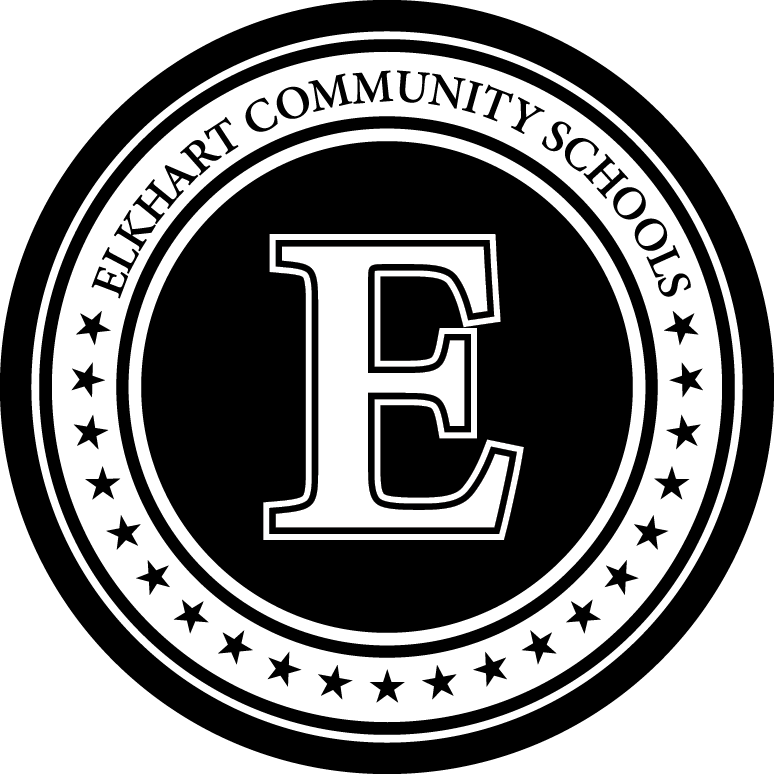 Evacuation/Safety Procedures for Students with Physical DisabilitiesStart of each school year: A building administrator will assign adults to assist students with physical challenges during evacuations (a primary and at least one (1) back up staff member). A building administrator should complete the evacuation/safety list of students with physical disabilities form and the evacuation/safety emergency plan for a student with physical disabilities form with input from special education staff and update it as schedules change. The forms should be kept in the required evacuation binder located in each building. Make sure a copy of the designated pages is kept in the office in the event the fire department needs to evacuate a student. General information: Do not assign non-school employees or students for safety/evacuation procedures. If necessary, the orthopedic impaired (OI) consultant can contact the fire department to set up problem solving training sessions for situations that are particularly challenging. Contacts: Kathy Stump, OI Consultant Phone: (574)295-4055 ext. 206 kstump@elkhart.k12.in.us Michelle Shoupe, PT Assistant Phone: (574)295-4055 ext. 206 Storm drills: Elevators may be used with a designated adult to accompany and supervise the student(s). Students should follow procedures as much as they are physically able. Fire drills: Follow according to individual education plan (IEP) safety plans. Do not use elevators. Lock downs: Students with physical disabilities should follow procedures as much as they are physically able. Evacuations (e.g. bomb threats): Same procedure as per fire drills, except the elevator may be used.